Художественное словоПожарным...Опять пожар… Опять тревога… 
Опять спешить и рисковать… 
Огонь сжигает все жестоко, 
А вам с ним нужно воевать! 

Ваш труд тяжел и так опасен, 
Ваш бой с коварнейшим врагом! 
Огонь лишь вам одним подвластен, 
И смело вы идете в бой! 

А дома ждут родные люди, 
А дома свет и так тепло… 
Но вам опять в самое пекло… 
Но вам опять так тяжело… 

И, заступая на дежурство, 
Вы лишь хотите одного, 
Чтоб ни пожара и ни бури 
Нигде вот не произошло! 

Ваша специальность не из легких, 
Вам предначертано судьбой. 
Спасать из пекла чьи-то жизни 
Порою, жертвуя собой! 

И только вам одним известно 
Как тяжело пожарным быть, 
Но вы горды своей профессией,Ведь вы же боритесь за жизнь!!! 

Все знают и все благодарны 
За то, что есть на свете вы, 
Те, кто придут на помощь сразу, 
Чей номер просто 01…!!!ПожарМать на рынок уходила,
Дочке Лене говорила:
«Печку, Леночка, не тронь.
Жжётся, Леночка, огонь!»
Только мать сошла с крылечка, 
Лена села перед печкой, 
В щелку красную глядит, 
А в печи огонь гудит.
Приоткрыла дверцу Лена – 
Соскочил огонь с полена,
Перед печкой выжег пол,
Влез по скатерти на стол, 
Побежал по стульям с треском, 
Вверх пополз по занавескам, 
Стены дымом заволок, 
Лижет пол и потолок.
Но пожарные узнали,
Где горит, в каком квартале.
Командир сигнал дает,
И сейчас же — в миг единый —
Вырываются машины
Из распахнутых ворот.Вдаль несутся с гулким звоном.
Им в пути помехи нет.
И сменяется зеленым 
Перед ними красный свет.
В пять минут автомобили 
До пожара докатили, 
Стали строем у ворот,
Подключили шланг упругий,
И, раздувшись от натуги,
Он забил, как пулемет.
Заклубился дым угарный.
Гарью комната полна. 
На руках Кузьма-пожарный
Вынес Лену из окна.
Он, Кузьма,— пожарный старый, 
Двадцать лет тушил пожары, 
Сорок душ от смерти спас, 
Бился с пламенем не раз.
Ничего он не боится,
Надевает рукавицы, 
Смело лезет по стене, 
Каска светится в огне.
Вдруг на крыше из-под балки 
Чей-то крик раздался жалкий,
И огню наперерез
На чердак Кузьма полез.Сунул голову в окошко, 
Поглядел.«Да это кошка! 
Пропадешь ты здесь в огне. 
Полезай в карман ко мне!..»
Широко бушует пламя.
Разметавшись языками, 
Лижет ближние дома. 
Отбивается Кузьма,
Ищет в пламени дорогу, 
Кличет младших на подмогу, 
И спешат к нему на зов 
Трое рослых молодцов.
Топорами балки рушат,
Из брандспойтов пламя тушат.
Черным облаком густым
Под ногами вьется дым.
Пламя ежится и злится 
Убегает, как лисица.
А струя издалека
Гонит зверя с чердака.
Вот уж бревна почернели... 
Злой огонь шипит из щели:
«Пощади меня, Кузьма,
Я не буду жечь дома!»
«Замолчи, огонь коварный! — 
Говорит ему пожарный.— 
Покажу тебе Кузьму!
Посажу тебя в тюрьму!Оставайся только в печке, 
В старой лампе и на свечке!»На скамейке у воротЛена горько слезы льет.
На панели перед домом —
Стол, и стулья, и кровать...
Отправляются к знакомым
Лена с мамой ночевать.
Плачет девочка навзрыд, 
А Кузьма ей говорит:
«Не зальешь огня слезами,
Мы водой потушим пламя.
Будешь жить да поживать,
Только чур — не поджигать!Вот тебе на память кошка, 
Посуши ее немножко!»
Дело сделано. Отбой.
И опять по мостовой 
Понеслись автомобили, 
Затрубили, зазвонили.
Мчится лестница, насос, 
Вьется пыль из-под колес.
Вот Кузьма в помятой каске.
Голова его в повязке, 
Лоб в крови, подбитый глаз — 
Да ему не в первый раз. 
Поработал он недаром — 
Славно справился с пожаром.  Пыхтелки печки Я пыхчу, пыхчу, пыхчу,
Накормить вас всех хочу,
Но коль бросите включенной,
Дел таких наворочу!
Выкипит всё-всё тотчас,
Это раз,
Раскалюсь я добела,
Это два,
Всё спалю я, что горит,
Это три. Песенка спичек Спички детям не игрушка-
Знает каждый с юных лет. 
Потому что мы подружки 
Огонькам – без нас их нет. 
Зажигаем мы конфорки, 
Чтоб готовился обед, 
И костер запалим ловко, 
И свечу, даря ей свет. 
 Служим людям мы столетья, 
И виновны только в том. 
Что, попав случайно к детям, 
Против воли все кругом 
Поджигаем, не жалея – 
И квартиру, и леса. 
И детей тогда спасают Лишь пожарных чудеса. 
  Не берите в руки спички! Чтобы лес, звериный дом,
Не пылал нигде огнём,
Чтоб не плакали букашки,
Не теряли гнёзда пташки,
А лишь пели песни птички,
Не берите в руки спички! Совет взрослым Спички детям не игрушка –
Не забудьте их убрать!
Не оставьте на подушке,
Не бросайте под кровать!
Попадут ребенку в руки,
И устроит он пожар.
Вам тогда одни лишь муки,
Превратится жизнь в кошмар! Плохой дядя Этот дядя не жалеет
Что в лесу окурок тлеет...
На такого дядю глядя,
Мы, ребята, скажем речь:
– Как же вам не стыдно, дядя?
Лес нам надо уберечь!   Огонь Он таким бывает разным –
Голубым и рыже-красным,
Ярко-жёлтым и, ещё же,
Олимпийским быть он может.

Тот огонь, что с нами дружен,
Очень всем, конечно, нужен,
Но опасен, если бродит
Сам собою на свободе!

Очень скоро подрастёте 
И в огромный мир войдёте.
Кто-то станет сталеваром,
Кто-то станет кашеваром,И в пожарные – на смену 
Вы придёте непременно!..
И ещё профессий море,
Где, с огнём дружа и споря,
Вам придётся жить, друзья,
Ведь без этого нельзя!
А сейчас, шаля, от скуки,
Не берите спички в руки,
Зажигалки, свечи тоже,
Ведь беда случиться может!     Не шутите с огнём! Я - огонь! Я – друг ребят.
Но когда со мной шалят,
Становлюсь тогда врагом
И сжигаю все кругом!  Очень важные правила! Чтобы пожаров избежать,
Нужно много детям знать.

Деревянные сестрички
В коробочке – это спички.
Вы запомните, друзья,
Спички детям брать нельзя! 
Если увидишь огонь или дым,
Скорее звони, телефон – 01.
Если слаб огонь, скорей
Ты водой его залей.
Но не вздумай воду лить, 
Там где электричество,
Телевизор и утюг,
Миксер и розетку
Обходите стороной
Маленькие детки.Очень-очень важные правила!  Ребята, помните о том, 
Что нельзя шутить с огнём
Кто с огнём неосторожен,
У того пожар возможен.

Спички не тронь!
В спичках огонь!
Не играй, дружок, со спичкой,
Помни, ты, она мала,
Но от спички-невелички
Может дом сгореть дотла.

Возле дома и сарая
Разжигать огонь не смей!
Может быть беда большая
Для построек и людей.

Если имущество хочешь сберечь,
Не уходи, когда топится печь!
 Когда без присмотра оставлена печь –
Один уголек может дом ваш поджечь.Не играй с электроплиткою.
Спрыгнет с плитки пламя прыткое!
С газом будь осторожен,От газа пожар возможен!Нельзя над газовой плитой 
Сушить промокшую одежду! 
Вы сами знаете, какой 
Большой пожар грозит невежде!
 Не суши белье над газом.
Все сгорит единым разом!Погладить рубашку и брюки 
Утюг вам поможет, всегда, 
Сухими должны быть руки, 
И целыми провода. Включен утюг, хозяев нет,
На простыне дымится след.
Ребята, меры принимайте,
Утюг горячий выключайте!Во избежание всяких бед
Огню на елку хода нет!

Запомните, дети, Правила эти:
Ты о пожаре услыхал,
Скорей об этом дай сигнал!

Пусть помнит каждый гражданин
Пожарный номер  - 01! Если огонь в доме С открытым огнем обращаться опасно!
Не жги ты ни свечки, ни спички напрасно.
А если зажег - никуда не роняй:
Прожорливо пламя горячее, знай!
 Но если случилось свечу уронить,
Бросайся огонь без заминки тушить:
Материей плотной, тяжелой накрой,
А после залей поскорее водой!

Дым и огонь не к добру, так и знай,
Взрослых на помощь скорей призывай,
И в «01» поскорее звони:
Срочно пожарных! Помогут они!
 И под кроватью не прячься – учти,
Что от огня просто так не уйти.
Не оставайся в квартире с огнем,
А выбирайся доступным путем:
Мокрым платком нос и рот завяжи,
К двери входной через дым поспеши!
  Опасности праздничного салюта Посмотрите, там и тут,
В небе плещется салют…
Здорово, конечно,
Если всё успешно.
 Но опасность на пути
Стережёт – не обойти!
Если что пойдёт не так,
Если в фейерверке брак,
Или прочь не отбежали,
Иль в окно кому попали,
В общем, столько тут вопросов!
Не пускай салют без спроса!Хочешь ты салют устроить?
Хорошо, не станем спорить,
Только, чтоб не пострадать
Нужно в помощь взрослых звать!
  Пожароопасный балкон На балконе места нет:
Книг пакет, газет пакет,
Полки, что не сделал папа,
Сумки, тапочки и шляпа,
Деревянный сундучок,
Тот, что просто за порог
Выбросить на свалку
Очень-очень жалко, -
То ли надо, то ль не надо…
В общем, что-то вроде склада
Наши лоджия, балкон…
Вот, ребята, вам закон:
Маме, папе помогите,
Все завалы разберите!
Им напомните, ребята,
За бардак такой – расплата:
Вещи лишние и тара
Плюс искра – огонь пожара! Уходя, тушите свет!  Знай, любые провода 
Повреждённые – беда!
Ведь они опасны слишком –
Замыкание как вспышка!
 Дать друзьям такой совет
Просто каждый может:
Уходя, тушите свет,
И приборы тоже!
  Тревожный звонок  Три звонка летят по школе,
Быстротою с птицей споря,
Но без давки и спокойно
Двинемся колонной стройной –
Место построения 
Знаем без сомнения!
 И пути движенья тоже -
Тренировка нам поможет!
Если что-то вдруг случится,
То должно всё получиться,
Так как на учениях,
Здесь – не развлечения!
 Тут играть не время в прятки –
Брось все вещи до тетрадки -
Вдруг опасный поворот?
Ведь о жизни речь идёт!
 Вдруг пожар уже в пути,
Всё серьёзно, не шути!
Маму, папу пожалей
И из школы прочь скорей!

 Опасная забывчивость Ленту гладила Анюта
И увидела подруг,
Отвлеклась на три минуты
И забыла про утюг.
Тут уж дело не до шутки!
Вот что значит – три минутки!
Ленты нет, кругом угар,
Чуть не сделался пожар. Огнеопасная игрушка Смастерил Сергей пугач,
Пострелял немного.
А теперь Сережу врач
Лечит от ожога.От такого пугача
Путь обычный – до врача!
  Огнеопасная привычка Как-то раз прилег Иван
С сигареткой на диван.
В результате утром рано – 
Ни дивана, ни Ивана.
  Вредный совет от дяди Остера Спички – лучшая игрушка 
Для скучающих детей. 
Папин галстук, мамин паспорт – 
Вот и маленький костер. 
Если тапочки подкинуть, 
Или веник подложить, 
Можно целый стул зажарить, 
В тумбочке сварить уху. 
Если взрослые куда-то
Спички спрятали от вас, 
Объясните им, что спички
Для пожара вам нужны. Мы – пожарные 

На машине ярко-красной
Мчимся мы вперёд.
Труд тяжёлый и опасный
Нас, пожарных, ждёт.

Вой пронзительной сирены
Может оглушить,
Будем и водой, и пеной
Мы пожар тушить.

И в беду попавшим людям,
Сможем мы помочь,
Ведь с огнём бороться будем
Смело день и ночь! Работа пожарных 
За сутками сутки и ночью, и днем 
Готовы пожарные к битве с огнем.
И нету на службе секунды для сна, 
Секунды – у них дорогая цена!Едва о беде сообщит телефон,
Помчится на выручку дивизион.Но мало отважными, смелыми быть,
Чтоб злой и коварный огонь победить.
А следует много знать и уметь, 
Чтоб четко и быстро огонь одолеть.
 Всегда осторожными будьте с огнем – 
Всем скажут пожарные строго.
Пусть реже и реже для нас с каждым днем
Зовёт на пожар  к вам тревога.
 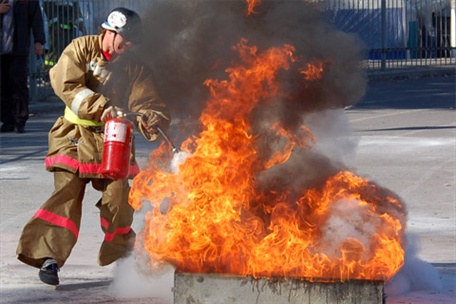  Отважные огнеборцы Мы расскажем Вам о тех,
Кто людей спасает,
И по зову на пожар
Первым приезжает.

Пламя злое затушить –
Это их забота.
Жар бесстрашно погасить –
Вот у них работа.

Эти люди лучше всех!
Сильные и смелые,
Не боятся ничего
Мастера умелые!Скажем прямо, очень плохо,Если рядом катастрофа,И пожар в дверной проёмКак хозяин входит в дом. Спасатели МЧС Над огнём завесой плотнойДым летает беззаботно,Но живут надеждой люди -Помощь вовремя прибудет!МЧС всегда на стражеИ в беде спасает граждан. В спецкостюмах, касках прочныхЗдесь бойцы легко и точноВсе команды выполняют,Ведь прекрасно каждый знает:Долг всегда святой у них -До конца спасать живых!Водяной струёй и пенойОгнеборцы непременноУничтожат пламя жарИ возникнувший пожар.Песня о пожарном (на мотив песни "Буратино")Когда беда, он входит в дом.
Он с детства каждому знаком.
Он не писатель, не поэт.
Зато, смелей на свете нет!
Его повсюду узнают,
Скажите, как его зовут?
По-жар-ный!
Он носит шлем на голове.
И не горит совсем в огне.
Он смел, умен, хорош собой.
Ну, разве это не горой?
Его повсюду узнают.
Скажите, как его зовут?
По-жар-ный!
  Песня о пожарных Вновь сирены ведут
вечный спор с тишиною,
Напряженно сердца
замирают людей.
Замирает на миг
даже небо ночное –
Значит, в городе ждут
настоящих парней.

Припев: 
Досталась им опасная работа –
Борьба с огнём, стоящим на пути.
И если в этом не уверен кто-то,
Пускай в огонь попробует войти.

Их доспехи порой
не спасают от боли,
Но, какой бы огонь
ни стоял на пути,
До победы они
не выходят из боя,
И прошу я судьбу:
«Их в бою сохрани».Припев.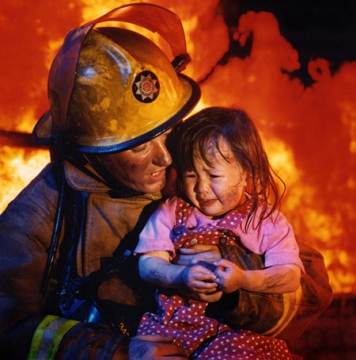  Мы – пожарные Мы по тревоге мчимся в никуда,
В дыму пожара видно только пламя.
И мечется в сознании – беда! –
И чёрный, едкий дым перед глазами.
Мы чем-то скорой помощи сродни,
И, как в бою, нас не разлить водою.
Бывает, не уйти из западни,
Расставленной огнём для нас с тобою.
А в пекле, словно в тропиках, жара,
А пламя рвёт одежду острым жалом.
За нами вслед идут диспетчера
Опасными маршрутами пожаров.
Стена огня и мы с тобой – стеной,
Стеной за тех, кто где-то рядом с нами,
Чтоб никогда не властвовал огонь,
Чтобы нигде не бушевало пламя.
Пусть ласточки над городом летят.
Родятся дети, корабли рождаются.
И пусть они всегда спокойно спят,
И видят сны, которые сбываются. Пожарная машина 
 Машина пожарная – красного цвета. 
А ну-ка, подумай, зачем нужно это? 
Затем, чтобы каждый, увидев, бежал 
В сторонку и ехать бы ей не мешал.
Ужасная скорость! Гудок, будто вой. 
«Стоять всем на месте!» - свистит постовой. 
Только машине красного цвета 
Проезд разрешен напрямик вдоль проспекта.
Пожарные в касках сидят в два ряда. 
В цирке пожар. Они едут туда. 
Крыша горит и пылает арена! 
За дело пожарные взялись мгновенно.
Только мелькают по лестнице пятки, 
Ныряют в огонь смельчаки без оглядки. 
Спасают верблюда, выводят слона… 
Вот где сноровка и сила нужна.
Пожарный под куполом как акробат: 
Там две обезьянки от страха вопят. 
Под каждой подмышкой торчит по мартышке, 
Он их достал и вернулся назад.
Огонь побежден. Он утих и погас, 
А цирк подновят и откроют для нас. 
Пожарной машине красного цвета. 
И смелым пожарным спасибо за это! Отважная машина 

По городу мчится машина –
В машине и ночью, и днём
Спешит боевая дружина
На грозную битву с огнём.

Пожар – это вам не игрушки,
Не зря он зовётся бедой.
И снова пожарные пушки
Огонь заливают водой.

И снова торопится лестница
На крышу за рыжим котом,
И пена с шипением пенится
Спасая от пламени дом.

Победа! Пожар потушили!
В гараж возвращаться пора.
И тут же, к отважной машине,
Сбегается вся детвора.

Пожарные люди не жадные,
Их долго не нужно просить –
И «пушку» покажут пожарные,
И каску дадут поносить.

Пожарные в пламя бросаются,
Выносят из дыма котов,
А лучшие в мире красавицы
Им дарят букеты цветов.
  Пожарным
 Бригадами ударными
Работают пожарные,
Они на совесть трудятся,
Не спят ни день, ни ночь.
И в ночь, и в утро мглистое
Всегда готовы, быстрые,
Стрелой лететь по улице,
В беде скорей помочь.
Бригады очень слажены,
Работают, отважные,
Их не пугает огненный
Порою ураган.
Красивые, свободные,
Спасут добро народное,
И укротится огненный
Пред ними океан.

Начальнику караула
В карауле есть начальник –
Он серьёзный человек!
Он порой сидит печальный,
Если вдруг работы нет.
Но зато уж на пожаре,
Скажем честно, без прикрас,
В самом пекле, в самом жаре
Отличился он не раз!
Все за ним шагают смело
Даже в самый чёрный дым!
Может ловким быть, умелым,
В обращении – простым!
В этот день мы обещаем
Всех начальников любить!
И, конечно, пожелаем
Без пожаров в мире жить!

Инспектору
У пожарных есть инспектор,
Он всегда бывает строг.
Должен он свой личный сектор
Знать буквально назубок.
Должен проводить работу
С населением всегда,
И предупредить кого-то,
Чтоб не грянула беда.
Должен знать он, кто надёжен,
С кем пора поговорить,
Кто в беде всегда поможет,
Кто готов квартал спалить!
Всех инспекторов поздравим!
Всем здоровья, господа!
И сегодня пожелаем
Только счастья навсегда!Дознавателям Дознавателей работа –
Постоянная забота!
Почему пожар случился,
Кто причиною явился?
Может, кто-то побывал?
Может, это криминал?
Всё найдут, и всё узнают,
Все проблемы разрешают,
Ведь без них нам, господа,
В этой жизни никуда!
Дознаватели, родные!
С праздником вас, дорогие!

Диспетчерам
 Серьёзное дело
У нас, без сомненья,
Спокойно, умело
Принять сообщенье.
Ведь это так важно,
Ведь это так нужно,
Пожарные чтобы работали дружно!
Скорей сообщенья
Надо принять,
Скорей для тушенья
Пожарных послать.
Диспетчеров наших
Поздравим сегодня!
А линия ваша
Пусть будет свободна!
Начальнику части
Ко всему причастен
Начальник части!
Среди пожарных
Один из главных!
Работу части организует,
Его участье видно повсюду.
Все подчиняться такому рады!
А отличатся – даёт награды!
На самом деле,
Мы скажем смело,
Начальник дельный –
Большое дело!
Его все вместе
Мы поздравляем!
Пожаров меньше
Ему желаем!

                        ***Сегодня пускай не завоют сирены,
Сегодня не будет пожаров пускай,
Сегодня начальник всем вам непременно
С утра пожелает: «Браток, отдыхай!».
Пусть, наконец, усмирится стихия,
Детишки не будут с огнём баловать,
Исчезнут и злобные люди, лихие,
Способные горе другим причинять.
Исчезнут неряхи, что могут забыться
С окурком в руке в сладком утреннем сне,
Пусть в этот день ничего не случится,
Пусть он побудет спокойным вполне!
И это послужит достойным подарком –
Дороже всех слов, всех подарков – вдвойне!
Пусть в этот день будет лишь жарко
На солнышке тёплом в чудесной весне!

                           ***Никто не застрахован от несчастий:
Огонь бездушен, с человеком крут.
Не зря, не зря бойцы пожарной части
Нелёгкой службе верность берегут.
Огонь – стихия, уважать не должен,
Но всё ж, когда пожарный на пути,
Стихия знает: будет уничтожен
Любой пожар, любой огня мотив.
Готов пожарный погасить и пекло,
Ворвавшись в пламя, о себе забыв,
Чтоб не осталось в пекле даже пепла.
Его работа – смелости порыв.
Пожарные и день, и ночь на страже.
Лишь 01 – и вот они спешат.
От всей души пожарному мы скажем:
Как можно меньше вызовов, солдат!

                           ***Что привлекает в профессии вашей?
Будни романтикой не украшены,
Тихо и буднично длятся дежурства,
Нет в ожиданье большого искусства.
Но раздаётся звонок по тревоге –
И боевая машина в дороге.
Борются с пламенем слаженно, дружно.
Бойцам приглашений особых не нужно.
Может, не кожа на них, а броня,
Если они не боятся огня?Пожарник

Мы про кошечку читали,
Про пожар и про беду,
А потом переглянулись
И придумали игру.

У-У-У! Летит машина.
Разбегайся, детвора!
Здесь спасателей команда
На пожар спешит с утра.

Роль хозяйки у Наташи –
Лучше всех она пищит.
В доме с куклами осталась:
-Помогите нам, - кричит.

Мы схватились за ведёрки,
Поливали всё кругом.
Без пожарников, поверьте,
Не спасли б Наташин дом.

А теперь, друзья, придётся
Нашу няню выручать:
На ковре большую лужу
Вместе с нею вытирать. Пожарная машина (Е. Павлова)

Остались зайчата 
В квартире одни
И спички на кухонной полке нашли.
Огонь загорелся,
Им лапки обжег.
Звоните пожарным! 
Нельзя наутек!
Несется машина,
Сирена гудит,
Команда пожарных 
На помощь спешит!

Веселились на полянке 
Две смешные обезьянки.
Отдохнуть они решили,
А огонь не потушили.
От забытого костра
Началась в лесу беда!
Но пожарные успели
Потушить огонь под елью.

Попала молния в стожок
И загорелся огонек!
Пылает сено, дым идет...
-Пожарные! - зовет Енот. 
И через кочки, через грязь
Машина быстро понеслась!
Ей нет препятствий на пути,
Тушить огонь летят бойцы!


У печурки грелись мышки-
Пили чай и ели пышки.
Вдруг горящий уголек
Закатился в уголок.
-Вижу огонь! В машину скорей!
Дружно ребята и не робей! 
Пусть коварный огонек
Превратится в уголек!

Наряжалась квочка,
Гладила сорочку,
Про утюг забыла,
Шнур не отключила!
До ноченьки поздней
Тушили у квочки
Пожар из огромной 
Спасательной бочки!
Так пожарные бойцы - 
Храбрецы и молодцы -
От огня спасают нас,-
Каждый день и каждый час!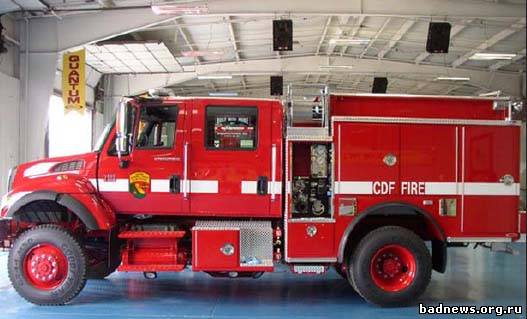 ******************
Мчится красная машина,
Командир сидит в кабине.
Площадь, улица, бульвар...
Вызывали? Где пожар?
Видите - огонь уже
На четвертом этаже.
К небу лестница растет,
До балкона достает.
Лезут шустрые бобры,
Шланги тянут сами.
Им, бобрам, не до игры -
Заливают пламя.
Вот котенок на окне.
Он кричит: "Скорей ко мне!
Обещал сестричке
Я не трогать спички!"
Жалко глупого бобру:
"Надо слушаться сестру!
Пламени опасней
Не найти напасти."
Всех спасли, огонь погас.
Не балуй в другой ты раз!
Целы нос и ушки?
Спички - не игрушки!!!
И опять машина мчится...
Нужно всем посторониться!
Зайка, мишка поскорей
Уступи дорогу ей.***Посмотрите, ребята, вокруг:
Нам огонь – повседневный друг,
Но когда мы небрежны с огнем,
Он становится нашим врагом!***Ленту гладила Анюта, 
И увидела подруг.
Отвлеклась на 3 минуты,
И забыла про утюг.
Тут уж дело не до шутки,
Вот что значат 3 минутки.
***Смастерил Сергей пугач,
Пострелял немного,
А теперь Сережу врач
Лечит от ожогов.
От такого пугача
Путь обычный до врача.***Этот дядя не жалеет,
Что в лесу окурок тлеет.
На такого дядю, глядя,
Мы, ребята, скажем речь:
Как же вам не стыдно, дядя?
Лес нам надо уберечь!***Да, огонь бывает разный.
Бледно- желтый, ярко- красный,
Синий или золотой.
Очень добрый, очень злой.   ***Ребята, помните о том, 
Что нельзя шутить с огнём
Кто с огнём неосторожен,
У того пожар возможен.***
Спички не тронь!
В спичках огонь!
Не играй, дружок, со спичкой.
Помни, ты, она мала,
Но от спички-невелички
Может дом сгореть дотла.
***Возле дома и сарая
Разжигать огонь не смей!
Может быть беда большая
Для построек и людей.
***Если имущество хочешь сберечь,
Не уходи, когда топится печь!
***Не суши белье над газом.
Все сгорит единым разом!
***Включен утюг, хозяев нет,
На простыне дымится след.
Ребята, меры принимайте,
Утюг горячий выключайте!
***Во избежание всяких бед
Огню на елку хода нет!***Запомните, дети, правила эти:
Ты о пожаре услыхал,
Скорей об этом дай сигнал!***Пусть помнит каждый гражданин
Пожарный номер 01.
01 – запомни этот телефон.
В случае пожара пригодится он!Авторы стихов:С. Маршак, А. Усачёв, П. Синявский, В. Меркушева, Е. Гладкова, Т. Шорыгина, Г. Остер, В. Кузьминов, Е. Устинова, Л. Ведерникова.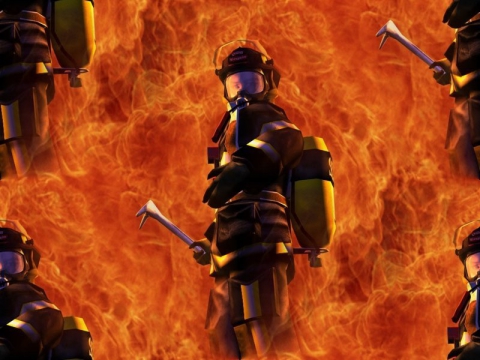 